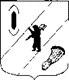 АДМИНИСТРАЦИЯ ГАВРИЛОВ-ЯМСКОГОМУНИЦИПАЛЬНОГО РАЙОНАПОСТАНОВЛЕНИЕ15.04.2024  № 317О порядке проведения экспертной оценкиВ соответствии со статьей 13 Федерального закона от 24 июля 1998 года № 124-ФЗ «Об основных гарантиях прав ребенка в Российской Федерации», статьей 22 Федерального закона от 29 декабря 2012 года № 273-ФЗ «Об образовании в Российской Федерации», постановлением Правительства Российской Федерации от 24 июля 2023 года № 1194 «Об общих принципах проведения оценки последствий принятия решения о реконструкции, модернизации, об изменении назначения или о ликвидации объекта социальной инфраструктуры для детей, являющегося государственной или муниципальной собственностью, заключении государственной или муниципальной организацией, образующей социальную инфраструктуру для детей, договоры аренды, договоры безвозмездного пользования закрепленных за ней объектов собственности, об общих принципах проведения оценки последствий принятия решения о реорганизации или ликвидации государственной или муниципальной организации, образующей социальную инфраструктуру для детей включая критерии этих оценок, а также об общих принципах формирования и деятельности комиссии по оценке последствий принятия таких решений», письмом Министерства просвещения Российской Федерации от 03.11.2023 № 09-1098 «О согласовании перечней документов», руководствуясь статьей 26 Устава Гаврилов-Ямского муниципального района Ярославской области,АДМИНИСТРАЦИЯ МУНИЦИПАЛЬНОГО РАЙОНА ПОСТАНОВЛЯЕТ:1. Образовать комиссию по оценке последствий принятия решения о реконструкции, модернизации, об изменении назначения или о ликвидации объекта социальной инфраструктуры для детей, являющегося муниципальной собственностью Гаврилов-Ямского муниципального района, либо заключения муниципальной организацией, образующей социальную инфраструктуру для детей, договоры аренды и договоры безвозмездного пользования в отношении закрепленных за ней объектов собственности в сфере образования, а также о реорганизации или ликвидации муниципальных организаций, образующих социальную инфраструктуру для детей, функционально подчиненных Управлению образования Администрации Гаврилов-Ямского муниципального района (далее – комиссия), и утвердить состав комиссии (Приложение 1).2. Утвердить:2.1. Порядок проведения оценки последствий принятия решения о реконструкции, модернизации, об изменении назначения или о ликвидации объекта социальной инфраструктуры для детей, являющегося муниципальной собственностью Гаврилов-Ямского муниципального района, либо заключения муниципальной организацией, образующей социальную инфраструктуру для детей, договоры аренды и договоры безвозмездного пользования в отношении закрепленных за ней объектов собственности в сфере образования (Приложение 2).2.2. Порядок проведения оценки последствий принятия решения о реорганизации или ликвидации муниципального организаций Гаврилов-Ямского муниципального района Ярославской области, образующих социальную инфраструктуру для детей, функционально подчиненных Управлению образования Администрации Гаврилов-Ямского муниципального района (Приложение 3).2.3. Перечень документов, необходимых для проведения оценки последствий принятия решения о реконструкции, модернизации, об изменении назначения или о ликвидации объекта социальной инфраструктуры для детей, являющегося муниципальной собственностью Гаврилов-Ямского муниципального района, либо заключения муниципальной организацией, образующей социальную инфраструктуру для детей, договоры аренды и договоры безвозмездного пользования в отношении закрепленных за ней объектов собственности в сфере образования (Приложение 4).2.4. Перечень документов, необходимых для проведения оценки последствий принятия решения о реорганизации или ликвидации муниципальной собственностью Гаврилов-Ямского муниципального района, образующих социальную инфраструктуру для детей, функционально подчиненных Управлению образования Администрации Гаврилов-Ямского муниципального района (Приложение 5).2.5. Порядок создания и деятельности комиссии (Приложение 6).3. Контроль за исполнением приказа возложить на первого заместителя Главы Администрации Гаврилов-Ямского муниципального района Забаева А.А.4. Постановление опубликовать в районной массовой газете «Гаврилов-Ямский вестник» и разместить на официальном сайте Администрации Гаврилов-Ямского муниципального района.5. Постановление вступает в силу с момента официального опубликования.Глава Гаврилов-Ямскогомуниципального района 					                А.Б. СергеичевПриложение 1 к постановлению Администрации Гаврилов–Ямского муниципального районаот 15.04.2024  № 317СОСТАВкомиссии по оценке последствий принятия решения о реконструкции, модернизации, об изменении назначения или о ликвидации объекта социальной инфраструктуры для детей, являющегося муниципальной собственностью Гаврилов-Ямского муниципального района, либо заключения муниципальной организацией, образующей социальную инфраструктуру для детей, договоры аренды и договоры безвозмездного пользования в отношении закрепленных за ней объектов собственности в сфере образования, а также о реорганизации или ликвидации муниципальных организаций, образующих социальную инфраструктуру для детей, функционально подчиненных Управлению образования Администрации Гаврилов-Ямского муниципального районаПриложение 21 к постановлению Администрации Гаврилов–Ямского муниципального районаот 15.04.2024  № 317ПОРЯДОКпроведения оценки последствий принятия решения о реконструкции, модернизации, об изменении назначения или о ликвидации объекта социальной инфраструктуры для детей, являющегося муниципальной собственностью Гаврилов-Ямского муниципального района, либо заключения муниципальной организацией, образующей социальную инфраструктуру для детей, договоры аренды и договоры безвозмездного пользования в отношении закрепленных за ней объектов собственности в сфере образования1. Настоящий Порядок устанавливает процедуру проведения оценки последствий принятия решения о реконструкции, модернизации, об изменении назначения или о ликвидации объекта социальной инфраструктуры для детей, являющегося муниципальной собственностью Гаврилов-Ямского муниципального района, либо заключения муниципальной организацией, образующей социальную инфраструктуру для детей, договоры аренды и договоры безвозмездного пользования в отношении закрепленных за ней объектов собственности в сфере образования (далее – решение об использовании объекта социальной инфраструктуры), включая принципы проведения оценки последствий принятия решения об использовании объекта социальной инфраструктуры, критерии и значения критериев оценки последствий принятия решения об использовании объекта социальной инфраструктуры.2. Решение об использовании объекта социальной инфраструктуры принимается инициатором принятия решения при наличии положительного заключения комиссии по оценке последствий принятия решения о реконструкции, модернизации, об изменении назначения или о ликвидации объекта социальной инфраструктуры для детей, являющегося муниципальной собственностью Гаврилов-Ямского муниципального района, либо заключения муниципальной организацией, образующей социальную инфраструктуру для детей, договоры аренды и договоры безвозмездного пользования в отношении закрепленных за ней объектов собственности в сфере образования, а также о реорганизации или ликвидации муниципальных организаций, образующих социальную инфраструктуру для детей, функционально подчиненных Управлению образования Администрации Гаврилов-Ямского муниципального района (далее – комиссия).3. Для проведения оценки последствий принятия решения об использовании объекта социальной инфраструктуры инициатор принятия решения до принятия соответствующего решения представляет в комиссию предложение об использовании объекта социальной инфраструктуры для детей с приложением необходимых документов, перечень которых устанавливается постановлением Администрации Гаврилов-Ямского муниципального района по согласованию с Министерством просвещения Российской Федерации.4. Изменение назначения или ликвидация объекта социальной инфраструктуры для детей, являющегося муниципальной собственностью, допускается в случаях, установленных Правительством Российской Федерации.5. Принципами проведения оценки последствий принятия решения об использовании объекта социальной инфраструктуры являются:- законность;- гласность;- справедливость;- неотвратимость ответственности.6. Критериями оценки последствий принятия решения об использовании объекта социальной инфраструктуры являются:- обеспечение продолжения оказания социальных услуг детям в целях обеспечения жизнедеятельности, образования, развития, отдыха и оздоровления детей, оказания им медицинской помощи, профилактики заболеваний у детей, их социальной защиты и социального обслуживания, предоставляемых с использованием объекта социальной инфраструктуры, предлагаемого к реконструкции, модернизации, изменению назначения или ликвидации, а также к передаче его в аренду, безвозмездное пользование;- обеспечение оказания услуг детям в целях обеспечения жизнедеятельности, образования, развития, отдыха и оздоровления детей, оказания им медицинской помощи, профилактики заболеваний у детей, их социальной защиты и социального обслуживания в объеме не менее чем объем таких услуг, предоставляемых с использованием объекта социальной инфраструктуры, предлагаемого к реконструкции, модернизации, изменению назначения или о ликвидации объекта социальной инфраструктуры, а также к передаче его в аренду, безвозмездное пользование, до принятия решения о реконструкции, модернизации, об изменении назначения или о ликвидации объекта социальной инфраструктуры, заключении государственной организацией, образующей социальную инфраструктуру для детей, договора аренды, договора безвозмездного пользования, закрепленных за ней объектов собственности.7. Значения критериев, указанных в пункте 6 настоящего Порядка, установить как «обеспечено» и «не обеспечено».Приложение 3 к постановлению Администрации Гаврилов–Ямского муниципального районаот 15.04.2024  № 317ПОРЯДОКпроведения оценки последствий принятия решения о реорганизации или ликвидации муниципальных организаций Гаврилов-Ямского муниципального района, образующих социальную инфраструктуру для детей, функционально подчиненных Управлению образования Администрации Гаврилов-Ямского муниципального района1. Настоящий Порядок устанавливает процедуру проведения оценки последствий принятия решения о реорганизации или ликвидации муниципальных организаций Гаврилов-Ямского муниципального района, образующих социальную инфраструктуру для детей, функционально подчиненных Управлению образования Администрации Гаврилов-Ямского муниципального района (далее – организации), включая принципы проведения оценки последствий принятия решения о реорганизации или ликвидации организации, критерии и значения критериев оценки последствий принятия решения о реорганизации или ликвидации организации.2. Решение о реорганизации или ликвидации организации принимается Администрацией Гаврилов-Ямского муниципального района при наличии положительного заключения комиссии по оценке последствий принятия решения о реконструкции, модернизации, об изменении назначения или о ликвидации объекта социальной инфраструктуры для детей, являющегося муниципальной собственностью Гаврилов-Ямского муниципального района, либо заключения муниципальной организацией, образующей социальную инфраструктуру для детей, договоры аренды и договоры безвозмездного пользования в отношении закрепленных за ней объектов собственности, в сфере образования, а также о реорганизации или ликвидации муниципальных организаций, образующих социальную инфраструктуру для детей, функционально подчиненных Управлению образования Администрации Гаврилов-Ямского муниципального района. 3. Для проведения оценки последствий принятия решения о реорганизации или ликвидации организации инициатор принятия решения до принятия соответствующего решения представляет в комиссию, указанную в пункте 2 настоящего Порядка, предложение о реорганизации или ликвидации организации с приложением необходимых документов, перечень которых устанавливается постановлением Администрации Гаврилов-Ямского муниципального района по согласованию с Министерством просвещения Российской Федерации.4. Принципами проведения оценки последствий принятия решения о реорганизации или ликвидации организации являются:- законность;- гласность;- справедливость;- неотвратимость ответственности.5. Критериями оценки последствий принятия решения о реорганизации или ликвидации организации являются:- обеспечение продолжения оказания социальных услуг детям в целях обеспечения жизнедеятельности, образования, развития, отдыха и оздоровления детей, оказания им медицинской помощи, профилактики заболеваний у детей, их социальной защиты и социального обслуживания, предоставляемых организацией, предлагаемой к реорганизации или ликвидации;- обеспечение оказания услуг детям в целях обеспечения жизнедеятельности, образования, развития, отдыха и оздоровления детей, оказания им медицинской помощи, профилактики заболеваний у детей, их социальной защиты и социального обслуживания в объеме не менее чем объем таких услуг, предоставляемых организацией, предлагаемой к реорганизации или ликвидации;- обеспечение продолжения осуществления видов деятельности, которые реализуются организацией, предлагаемой к реорганизации или ликвидации.6. Значения критериев, указанных в пункте 5 настоящего Порядка, установить как «обеспечено» и «не обеспечено».Приложение 4 к постановлению Администрации Гаврилов–Ямского муниципального районаот 15.04.2024  № 317ПЕРЕЧЕНЬ документов, необходимых для проведения оценки последствий принятия решения о реконструкции, модернизации, об изменении назначения или о ликвидации объекта социальной инфраструктуры для детей, являющегося муниципальной собственностью Гаврилов-Ямского муниципального района, либо заключения муниципальной организацией, образующей социальную инфраструктуру для детей, договоры аренды и договоры безвозмездного пользования в отношении закрепленных за ней объектов собственности в сфере образованияКопия устава муниципальной организации, образующей социальную инфраструктуру для детей (далее – муниципальная организация).Копия протокола наблюдательного совета муниципальной организации (для автономных муниципальных организаций), рекомендации наблюдательного совета по вопросам использования объектов недвижимого имущества.Копии правоустанавливающих документов на объект недвижимого имущества (предлагаемый к передаче в аренду, безвозмездное пользование, к реконструкции, модернизации, изменению назначения, ликвидации) и на земельный участок, на котором расположен указанный объект.Копии документов технического учета на объект (часть объекта) недвижимого имущества (поэтажный план, экспликация к поэтажному плану) с выделением передаваемых в аренду, безвозмездное пользование помещений.Копия устава юридического лица – предполагаемого арендатора, ссудополучателя.Выписка из Единого государственного реестра юридических лиц или Единого государственного реестра индивидуальных предпринимателей (для индивидуального предпринимателя – предполагаемого арендатора).Копия отчета независимого оценщика об определении рыночной стоимости аренды объекта недвижимости.Заявление (обращение) предполагаемого арендатора, ссудополучателя о передаче объекта недвижимого имущества.График почасового использования помещений (в случае почасового использования объекта), согласованный сторонами договора.Проект задания на реконструкцию, модернизацию, изменение назначения объекта недвижимого имущества. Справка-обоснование о необходимости, целесообразности реконструкции, модернизации, изменении назначения или о ликвидации объекта недвижимого имущества.Финансово-экономическое обоснование, расчет финансовых средств, необходимых для проведения реконструкции, модернизации, изменении назначения или о ликвидации объекта недвижимого имущества.Справка о мерах, которые предполагается предпринять для соблюдения установленных действующим законодательством прав детей на обеспечение жизнедеятельности, образования, развития, отдыха и оздоровления детей, оказания им медицинской помощи, профилактики заболеваний у детей, их социальной защиты и социального обслуживания.Проект договора аренды, безвозмездного пользования с приложением состава передаваемых помещений объекта недвижимости;Иные документы, материалы, информация, необходимые для проведения экспертной оценки и принятия решения об использовании объектов социальной инфраструктуры для детей.Приложение 5 к постановлению Администрации Гаврилов–Ямского муниципального районаот 15.04.2024  № 317ПЕРЕЧЕНЬ документов, необходимых для проведения оценки последствий принятия решения о реорганизации или ликвидации муниципальных организаций Гаврилов-Ямского муниципального района, образующих социальную инфраструктуру для детей, функционально подчиненных Управлению образования Администрации Гаврилов-Ямского муниципального районаКопия устава муниципальной организации Гаврилов-Ямского муниципального района, образующей социальную инфраструктуру для детей, функционально подчиненной Управлению образования Администрации Гаврилов-Ямского муниципального района (далее – муниципальная организация).Копия протокола наблюдательного совета муниципальной организации (для автономных муниципальных организаций), рекомендации наблюдательного совета по вопросам реорганизации или ликвидации муниципальной организации.Копии правоустанавливающих документов на объекты недвижимого имущества муниципальной организации (организаций), предлагаемой к реорганизации или ликвидации, и земельный участок, на котором расположены указанные объекты.Копии документов технического учета на объекты недвижимого имущества муниципальной организации.Справка о составе имущественного комплекса муниципальной организации (организаций), предлагаемой к реорганизации или ликвидации (особо ценное движимое имущество, недвижимое имущество, в том числе земельные участки, а также недвижимое имущество, предоставляемое государственной организации на основании договоров аренды, безвозмездного пользования), с приложением копий договоров аренды, безвозмездного пользования.Документы, содержащие сведения о деятельности муниципальной организации (организаций), предлагаемой к реорганизации или ликвидации:- справка об основных видах деятельности муниципальной организации;- справка о штатной и среднесписочной численности сотрудников и работников;- справка о количестве детей (родителей, педагогов), пользующихся услугами (работами) муниципальной организации (организаций), за 3 предыдущих года.Справка-обоснование о необходимости, целесообразности реорганизации или ликвидации муниципальной организации (организаций).Справка о мерах, которые предполагается принять для соблюдения установленных действующим законодательством прав детей на обеспечение жизнедеятельности, образования, развития, отдыха и оздоровления детей, оказания им медицинской помощи, профилактики заболеваний у детей, их социальной защиты и социального обслуживания.  Проект постановления Администрации Гаврилов-Ямского муниципального района, план мероприятий по реорганизации или ликвидации муниципальной организации (организаций). Иные документы, материалы, информация, необходимые для проведения оценки последствий принятия решения о реорганизации или ликвидации муниципальной организации (организаций).Приложение 6 к постановлению Администрации Гаврилов–Ямского муниципального районаот 15.04.2024  № 317ПОРЯДОКсоздания и деятельности комиссии по оценке последствий принятия решения о реконструкции, модернизации, об изменении назначения или о ликвидации объекта социальной инфраструктуры для детей, являющегося муниципальной собственностью Гаврилов-Ямского муниципального района, либо заключения муниципальной организацией, образующей социальную инфраструктуру для детей, договора аренды и договора безвозмездного пользования в отношении закрепленных за ней объектов собственности в сфере образования, а также о реорганизации или ликвидации муниципальных организаций, образующих социальную инфраструктуру для детей, функционально подчиненных Управлению образования Администрации Гаврилов-Ямского муниципального района1.Общие положения1.1. Настоящий Порядок устанавливает принципы формирования и деятельности комиссии по оценке последствий принятия решения о реконструкции, модернизации, об изменении назначения или о ликвидации объекта социальной инфраструктуры для детей, являющегося муниципальной собственностью Гаврилов-Ямского муниципального района, либо заключения муниципальной организацией, образующей социальную инфраструктуру для детей, договоры аренды и договоры безвозмездного пользования в отношении закрепленных за ней объектов собственности в сфере образования, а также о реорганизации или ликвидации муниципальных организаций, образующих социальную инфраструктуру для детей, функционально подчиненных Управлению образования Гаврилов-Ямского муниципального района (далее – комиссия), порядок проведения экспертизы и подготовки комиссией заключений.1.2. Принципы формирования и деятельности комиссии основываются:- на законности;- на гласности;- на справедливости;- на неотвратимости ответственности. В своей деятельности комиссия руководствуется Конституцией Российской Федерации, законами и иными нормативными правовыми актами Российской Федерации и Ярославской области, нормативными актами Гаврилов-Ямского муниципального района, настоящим Порядком.2. Полномочия и функции комиссии2.1. Комиссия проводит оценку последствий принятия решения о реконструкции, модернизации, об изменении назначения или о ликвидации объекта социальной инфраструктуры для детей, являющегося муниципальной собственностью Гаврилов-Ямского муниципального района, либо заключения муниципальной организацией, образующей социальную инфраструктуру для детей, договоры аренды и договоры безвозмездного пользования в отношении закрепленных за ней объектов собственности в сфере образования (далее – решение об использовании объекта социальной инфраструктуры), а также о реорганизации или ликвидации муниципальных организаций, образующих социальную инфраструктуру для детей, функционально подчиненных Управлению образования Администрации Гаврилов-Ямского муниципального района. 2.2. Комиссия осуществляет следующие функции:- проводит оценку последствий принятия решения об использовании объекта социальной инфраструктуры на основании критериев оценки последствий принятия решения о реконструкции, модернизации, об изменении назначения или о ликвидации объекта социальной инфраструктуры для детей, являющегося муниципальной собственностью, заключении муниципальной организацией, образующей социальную инфраструктуру для детей, договора аренды, договора безвозмездного пользования закрепленных за ней объектов собственности, утвержденных постановлением Правительства Российской Федерации от 24 июля 2023 г. №1194 «Об общих принципах проведения оценки последствий принятия решения о реконструкции, модернизации, об изменении назначения или о ликвидации объекта социальной инфраструктуры для детей, являющегося государственной или муниципальной собственностью, заключении государственной или муниципальной организацией, образующей социальную инфраструктуру для детей, договоры аренды, договоры безвозмездного пользования закрепленных за ней объектов собственности, об общих принципах проведения оценки последствий принятия решения о реорганизации или ликвидации государственной или муниципальной организации, образующей социальную инфраструктуру для детей включая критерии этих оценок, а также об общих принципах формирования и деятельности комиссии по оценке последствий принятия таких решений» (далее – постановление Правительства Российской Федерации от 24 июля 2023 г. №1194);- готовит заключение об оценке последствий принятия решения об использовании объекта социальной инфраструктуры; - проводит оценку последствий принятия решения о реорганизации или ликвидации организации, на основании критериев оценки последствий принятия решения о реорганизации или ликвидации муниципальной организации, образующей социальную инфраструктуру для детей, утвержденных постановлением Правительства Российской Федерации от 24 июля 2023 г. №1194;- готовит заключение об оценке последствий принятия решения о реорганизации или ликвидации организации.3. Порядок создания и работы комиссии,проведения экспертизы и подготовки заключений Для проведения экспертной оценки Администрацией Гаврилов-Ямского муниципального района создается постоянно действующая комиссия. В состав комиссии входят представители Администрации Гаврилов-Ямского муниципального района, представители других заинтересованных органов местного самоуправления, муниципальных учреждений.3.3. Комиссия состоит из председателя, заместителя председателя, секретаря и членов комиссии. Все члены комиссии при принятии решений обладают равными правами. В состав комиссии входит не менее 9 человек. Работа в комиссии осуществляется на безвозмездной основе. 3.4. Комиссию возглавляет председатель, который осуществляет общее руководство деятельностью комиссии, определяет даты и повестку заседаний комиссии, ведет заседание комиссии, подписывает протокол заседания комиссии, заключение об оценке последствий принятия решения об использовании объекта социальной инфраструктуры, а также о реорганизации или ликвидации муниципальной организации (далее – оценка последствий принятия решения). Заместитель председателя комиссии выполняет функции председателя комиссии в его отсутствие. Секретарь комиссии готовит материалы для рассмотрения на заседании комиссии, в том числе осуществляет проверку представляемых документов, оповещает членов комиссии о дате и повестке заседания комиссии, представляет повестку заседания, проект заключения об оценке последствий принятия решения, ведет протокол заседания, организует размещение заключений на официальном сайте Администрации Гаврилов-Ямского муниципального района в информационно-телекоммуникационной сети «Интернет».Члены комиссии участвуют в заседаниях комиссии, обсуждении обращений, материалов, представленных в комиссию, знакомятся с представленными документами, вносят предложения по формированию повестки заседания комиссии, выступают по вопросам повестки заседания комиссии, подписывают заключение об оценке последствий принятия решения. 3.5. Заседание комиссии правомочно при наличии кворума, который составляет не менее половины членов состава комиссии.3.6. В целях принятия обоснованного и объективного решения для участия в проведении экспертизы и заседаниях комиссии могут приглашаться должностные лица, в том числе представители органов местного самоуправления, осуществляющих управление в сфере образования, эксперты. 3.7. Для выполнения возложенных функций комиссия при решении вопросов, входящих в ее компетенцию, имеет право создавать рабочие группы.3.8. Члены комиссии принимают участие в ее заседаниях без права замены. В случае отсутствия члена комиссии на заседании комиссии он имеет право представить свое мнение по рассматриваемым вопросам в письменной форме.3.9. По итогам работы комиссии оформляется заключение (положительное или отрицательное), которое подписывается участвующими в заседании членами комиссии. Член комиссии, не согласный с принятым решением, имеет право в письменном виде изложить особое мнение, которое прилагается к заключению комиссии.3.10. Решение по результатам экспертной оценки считается принятым, если за него проголосовало более половины членов комиссии, присутствующих на заседании комиссии. При равенстве голосов голос председательствующего на заседании комиссии является решающим.3.11. Для проведения оценки последствий принятия решения инициатор принятия решения представляет в комиссию предложение о проведении оценки последствий принятия решения и прилагаемые документы. Предложение о проведении оценки последствий принятия решения подается на имя председателя комиссии.Комиссия проводит оценку последствий принятия решения на основании представленных документов, перечень которых утверждается постановлением Администрации Гаврилов-Ямского муниципального района по согласованию с Министерством просвещения Российской Федерации. Комиссия имеет право запрашивать дополнительные документы, материалы, информацию, необходимые для принятия решения по вопросам, относящимся к компетенции комиссии. 3.12. Для проведения оценки последствий принятия решения комиссия использует критерии оценки последствий приятия решения, утвержденные постановлением Правительства Российской Федерации от 24 июля 2023 г. № 1194, и значения указанных критериев, которые устанавливаются приказом министерства.3.13. Комиссия осуществляет проведение оценки принятия решений, дает положительное или отрицательное заключения, оформленные протоколом заседания комиссии.Комиссия принимает решение об отказе в проведении оценки последствий принятия решения в случаях, если:- не были представлены необходимые документы;- рассмотрение вопроса о проведении оценки последствий принятия решения не относится к компетенции комиссии.Документы и копия протокола комиссии с указанием причин отказа в проведении оценки последствий принятия решения возвращаются инициатору принятия решения в течение десяти рабочих дней со дня подписания соответствующего протокола комиссии.Протокол заседания комиссии подписывается председателем комиссии, секретарем комиссии.3.14. На основании решения комиссии секретарь комиссии передает инициатору принятия решения следующие документы:- в случае принятия решения об отказе в проведении оценки последствий принятия решения документы и копию протокола заседания комиссии, с указанием причин отказа в проведении оценки последствий принятия решения; - в случае принятия решения об оценке последствий принятия решения один экземпляр положительного или отрицательного заключения. 3.15. В заключении об оценке последствий принятия решения об использовании объекта социальной инфраструктуры указываются:- наименование организации, за которой закреплен объект социальной инфраструктуры, предложенный к реконструкции, модернизации, изменению назначения или ликвидации, а также к передаче в аренду, безвозмездное пользование;- наименование объекта социальной инфраструктуры, предложенного к реконструкции, модернизации, изменению назначения или ликвидации, а также к передаче в аренду, безвозмездное пользование;- предложение инициатора принятия решения о дальнейшем распоряжении объектом социальной инфраструктуры;- значения критериев оценки последствий принятия решения об использовании объекта социальной инфраструктуры, на основании которых оцениваются последствия принятия решения об использовании объекта социальной инфраструктуры;- решение комиссии.3.16. В заключении об оценке последствий принятия решения о реорганизации или ликвидации организации указываются:- наименование организации, предлагаемой к реорганизации или ликвидации;- предложение инициатора принятия решения о реорганизации или ликвидации организации;- значения критериев оценки последствий принятия решения о реорганизации или ликвидации организации, на основании которых оцениваются последствия принятия решения о реорганизации или ликвидации;- решение комиссии.3.17. Комиссия дает отрицательное заключение в случае, если по итогам проведенного анализа не достигнуто хотя бы одно из значений критериев оценки последствий приятия решения об использовании объекта социальной инфраструктуры.Комиссия дает отрицательное заключение в случае, если по итогам проведенного анализа не достигнуто хотя бы одно из значений критериев оценки последствий принятия решения о реорганизации или ликвидации организации.Комиссия дает положительное заключение о возможности принятия решения об использовании объекта социальной инфраструктуры в случае, если по итогам проведенного анализа достигнуты все значения критериев оценки последствий приятия решения об использовании объекта социальной инфраструктуры.Комиссия дает положительное заключение о возможности принятия решения о реорганизации или ликвидации организации в случае, если по итогам проведенного анализа достигнуты все значения критериев оценки последствий принятия решения о реорганизации или ликвидации организации.3.18. Заключение по результатам экспертной оценки должно быть подготовлено в срок не позднее 30 календарных дней с даты поступления и регистрации предложения и прилагаемых документов (на бумажных носителях).3.19. Заключение комиссии размещается на официальном сайте Администрации Гаврилов-Ямского муниципального района в информационно-телекоммуникационной сети «Интернет» с учетом требований законодательства Российской Федерации о государственной тайне в течение 3 рабочих дней с даты подготовки заключения.ЗабаевАндрей Александрович- первый заместитель Главы Администрации Гаврилов-Ямского муниципального района, председатель комиссииТагановВладимир Николаевич- заместитель Главы Администрации Гаврилов-Ямского муниципального района, заместитель председателя комиссииКиселев Михаил Владимирович- заместитель начальника Управления образования Администрации Гаврилов-Ямского муниципального района, секретарь комиссииЧлены комиссии:БарановаЕлена Витальевна- заместитель Главы Администрации Гаврилов-Ямского муниципального района - начальник Управления финансовВасилевскаяВиктория ВасильевнаКазанкинаМарина Валентиновна- начальник Управления по архитектуре, градостроительству, имущественным и земельным отношениям Администрации Гаврилов-Ямского муниципального района- директор МУ ЦБ (по согласованию)МакаревичЕкатерина ВладимировнаПолозковаТатьяна Борисовна- начальник отдела правового обеспечения и муниципального заказа Администрации Гаврилов-Ямского муниципального района- руководитель финансово-экономической службы МУ ЦБ (по согласованию)ТолстоброваЮлия Владимировна- заместитель начальника Управления образования Администрации Гаврилов-Ямского муниципального района – начальник отдела дошкольного, общего и дополнительного образования